Yearly PhD progress report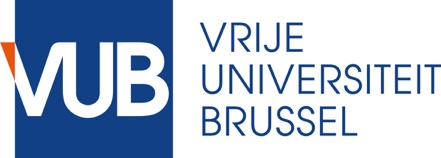 Academic Year 20..-20..PART I: PHD CANDIDATEPersonal informationFacultyDepartment (=’vakgroep’): Doctoral School	 DSH	(Human Sciences)
	 NSE	(Natural Sciences and (Bioscience) Engineering)
	 LSM	(Life Sciences and Medicine)Doctoral degree to be obtained:In case of an interdisciplinary doctorate, please specify the domains:Description of the PhDTitle of the PhD researchJoint or double PhD Add your partner institution if applicableDate of first enrolmentdd/mm/yyyyTarget date public defensedd/mm/yyyyResearch outputPublished publications from the start of the PhD research (R&D-Pure database)The research output of accepted publications needs to be extracted from R&D-Pure database. 
Login, select “Personal > Research output > My research output“, and “Sort by ↑ Type”.
Afterwards download the publication list in Word format in APA style (link at the bottom of the page). 
Number of publications for each type and restart numbering for each category.
Include this publication list here.Or add from Portfolio via ‘Print Overview’, see manual.Accepted or submitted publications under review (not yet included R&D-Pure database)Doctoral trainingIntroduction Day Only for doctoral candidates started in academic year 2017-2018 or later 	I followed one of the introduction days organized by the Researcher Training & Development OfficeIf yes, please add prove from the Portfolio (printscreen)If not, please add the reason for non-attendance:Regular Courses (including pre-doc courses)List of regular university courses followed successfully. Only the courses followed after the master diploma are included. This includes also the courses followed in the context of pre-doctoral examinations. Download the list from your portfolio and add it here. Not yet familiar with the platform? Then get started!Seminars List of attended seminars. Add from Portfolio.Educational tasks   	Add from Portfolio.Teaching BA/MA coursesTeaching Training Courses (e.g. PhD workshops/seminars)Supervising MA thesesScholarships, international mobility, awards, …International mobility / stays abroadInternational stay at a conference, in a research center or a certified lab. Add from PURE or Portfolio.AwardsAdd from PURE or Portfolio.Logistic tasksAdd the logistic tasks you are responsible for (member of commission, board, sid-ins, contacts with industry, research contracts) within your faculty/departmentAbstract of the PhD researchGive a short description of the objectives of your PhD research (max 500 words)Progress of the PhDIf you have an external report for FWO/IWT, you can simply refer to that report and add it to this progress report. If there are important changes to the work plan compared to that report, specify these below.Progress and resultsGive a short description of the progress of the PhD research work during the past year (max. 2000 words)Tentative work planThe planning for the year(s) to come (max. 500 words). Include a timetable (e.g. GANTT chart or similar) showing your tasks until the end of the PhD.Specific problems to reportIf there are specific problems during your research related to possible delay (lack of equipment, support,…), please specify them here or contact the chairperson of the progress monitoring commission directly. If you want to talk to someone outside your faculty about it, you can contact one of our ombudspersons for PhD candidates.  Don’t forget to fill out the annual PhD survey as well! You will receive an invitation mail to fill out a survey that will enable you to specify problems related to  supervision, general support at VUB,… PART II: SUPERVISORName of supervisorTo be completed by the main supervisor (“promotor-woordvoerder”). Add all supervisors.Statute PhD candidateType of Funding/ContractEnd date of fundingdd/mm/yyyyIf end of funding approaches: Will it be possible to extend funding for next academic year?		Advice of the PhD advisory commissionThe PhD guidance commission consists of the supervisor(s) and at least one other member with a PhD. See Central PhD regulations and supplementary Faculty Regulations (same page, scroll down).Additional member(s) of the advisory commissionAdd the name(s) of the additional member(s) of your advisory commission, contact details (email) and affiliationComments and advice on the PhD researchAdd report or notes of annual meeting with advisory commission. Or add their comments directly in this document Date & Signature of the additional member(s) of the advisory commissionAdvice and approval of the supervisor(s)Formal advice of the supervisor(s) for the re-enrolment of the PhD candidate 	Positive recommendation for a re-enrolment Positive recommendation for re-enrollment, but with the points for improvement specified below 	Negative recommendation for re-enrollment	Recommendation for re-enrollment postponed (e.g. in case of incomplete file; can be changed into a positive recommendation during the second examination period, if the points for improvement specified below are taken care of)Evaluation, comments and advice of the supervisor(s)The evaluation of the PhD progress by the promotor(s) is mandatory.Date & Signature supervisor(s)The signature of the supervisor(s) is mandatory!Sign off by PhD candidateDate & Signature PhD candidateThe signature of the PhD candidate is mandatory!1First name:Last name:E-mailEnrolment number:Author(s)Title of publicationJournal/ type and date of the conferenceFirst name:Last name:Faculty:E-mail: